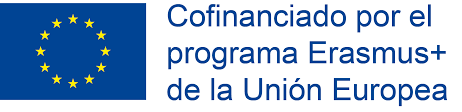 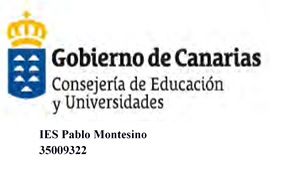 Todos los datos personales que se requieran al aspirante a participar dentro del Proyecto KA103, Programa Erasmus+, serán solicitados y utilizados por el IES Pablo Montesino, dentro del departamento de Movilidad Europea.  El objetivo es el de poder evaluar si el participante que solicita la movilidad dentro del proyecto KA 103, cumple con alguno de estos criterios: presentar necesidades educativas especiales, encontrarse en una situación desfavorable o tener la condición de refugiado. Criterio a considerar para garantizar la equidad en el proceso de selección de los participantes.Todos los datos personales (nombres, direcciones aspectos económicos, culturales, etc.) se procesarán de conformidad con el Reglamento General de Protección de Datos de la Unión Europea de 25 de mayo de 2018 en lo que respecta al tratamiento de datos personales por las instituciones y los organismos comunitarios y a la libre circulación de estos datos. Los datos personales que se solicitan sólo serán utilizados para los fines siguientes: Para la evaluación de su solicitud de acuerdo con las especificaciones de la convocatoria: si presenta necesidades de educación especial, encontrarse en una situación desfavorable o tener la condición de refugiado.Para la evaluación de la documentación presentada que acredite la situación por la que se presentaPara el seguimiento de la información estadística y financiera (si procede) de los proyectos, en los informes que sean requeridos. Se le informa de que, a efectos de salvaguardar los intereses financieros de las Autoridades Comunitarias, sus datos personales pueden ser transferidos a los servicios de auditoría interna, al Tribunal de Cuentas Europeo, al Grupo de irregularidades financieras y/ o a la Oficina Europea de Lucha contra el Fraude (OLAF).Tiene derecho a solicitar el acceso a sus datos personales y a rectificar cualquier dato que sea inexacto o incompleto. Para ello se dirigirá al IES Pablo Montesino, C/Gustavo J. Navarro Nieto,27. CP 35011 Las Palmas de Gran Canaria. Las Palmas. España. Si tiene cualquier consulta relativa al tratamiento de sus datos personales, puede dirigirse a su Agencia Nacional - Servicio Español para la Internacionalización de la Educación- (SEPIE) Tiene derecho a acudir en cualquier momento a su organismo nacional de supervisión de protección de datos o al Supervisor Europeo de Protección de Datos en cuestiones relativas al tratamiento de sus datos personales.De acuerdo con las condiciones anteriores doy CONSENTIMIENTO EXPRESO para usar mis datos personalesLas Palmas de Gran Canaria a                        de                                 20Fdo: A/A COORDINACIÓN DEL PROYECTO KA 103, PROGRAMA ERASMUS+